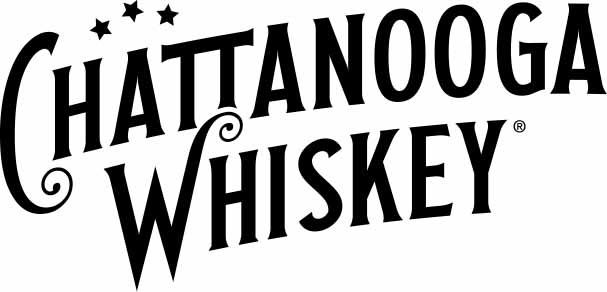 FRONT OF HOUSE ASSOCIATE JOB DESCRIPTION TITLE: Experimental Distillery Front of House AssociateREPORTS TO: Experimental Distillery General Manager (GM), Assistant Manager (AM), and Shift LeadsOVERVIEWThe Front of House Associate is a pivotal role in the guest experience at the Experimental Distillery and overall culture of Chattanooga Whiskey. This position’s primary focus will be on customer service and cleanliness of the Experimental Distillery within three primary functions: retail associate, tasting specialist/bartender, and tour guide. S/he will also have the opportunity to have hands-on production experience through the bottling assembly line and educate the public about Chattanooga Whiskey at local and regional events*. As this is a foundational role in the success of Chattanooga Whiskey, we seek out an individual who is a reliable self-starter with a positive and energetic personality, team-oriented, passionate about the spirits industry and eager to grow with us as a company. RESPONSIBILITIESAbility to navigate the point of sale system and accurate cash managementComplete daily checklists: opening and closing procedures with organization and cleaning dutiesEnsuring customer satisfaction while providing company and product knowledgeCreate, serve, and describe cocktails* and tasting flights to company specifications, ensuring consistency and qualityConduct an approximate 30-45 minute tour of the Experimental Distillery for up-to 20 guests*, effectively communicating the history of Chattanooga Whiskey and the production of spiritsREQUIREMENTSExperience in customer service with strong public speaking skillsPunctual and reliable attendanceAbility to perform within a team-oriented environmentStrong communication skills with teammates, supervisors, and customersResponsible enjoyment of alcoholic beveragesPursue industry knowledge about products, history, and processesABC Permit to Serve and completion of BarSmarts certificationEvening, weekend, and holiday availability